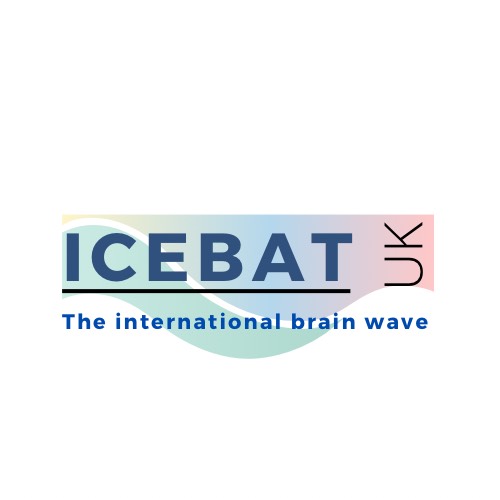 6th International Conference on EvidenceBased Aquatic TherapyThe International Brain Wave21st to 23rd June 2024University of Winchester, UKDear Prospective SponsorWe are pleased to announce the 6th International Conference on Evidence Based Aquatic Therapy organised by the UK Aquatic Therapy Association of Chartered Physiotherapists (ATACP) in close cooperation with the International Aquatic Therapy Faculty (IATF), which will be held in the United Kingdom from Friday 21st to Sunday 23rd June 2024. The projected conference attendance will be in the region of 150-250 attendees and will allow for professional networking opportunities in the city renowned for King Arthur’s Round Table. Internationally recognised speakers from Europe, Switzerland, Japan, Australia, and the United Kingdom will provide the attendees an opportunity to learn regarding the latest aquatic therapy research, trends, and techniques. We are looking for sponsors and would like you to have the opportunity to market your company to a global audience with a special interest in the promotion and development of aquatic therapy, thus enhancing your brand awareness internationally. There will be three levels of sponsorship of which the benefits are tabled below. We would also welcome a conversation with you to discuss other sponsorship opportunities so we can provide a truly innovative, professional, and informative ICEBAT Conference 2024. Please do not hesitate to contact us on ICEBAT2024@outlook.com We would like to thank you in advance for your support. Sarah Wratten 							Johan Lambeck ATACP Organisation Chair                                                		IATF Scientific Chair 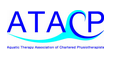 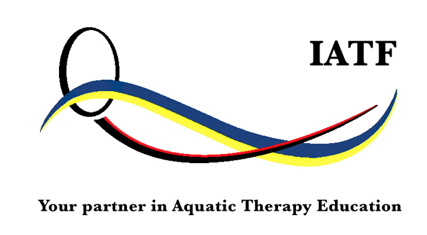 Sponsorship LevelBronzeSilverGoldCompany name / logo on the associated conference websites with direct links if appropriate√√√Details of exhibitors can be featured on promotional leaflets included within the conference bags√√√Social Media exposure before & during conference (Facebook/Twitter)√√√Details of exhibitors featured on conference programs√√√Opportunity to purchase an exhibition stand in the sponsors room for the duration of conference (limited to 12 stands) for a point of demonstration / sale of aquatic therapy products√√Opportunity to purchase a premium exhibition stand in main reception hall for the duration of the conference as well as the company logo on pens / notebooks (limited to 2 sponsors only) √Cost£375£950£3000